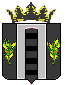 АДМИНИСТРАЦИЯ  ПОГРАНИЧНОГО МУНИЦИПАЛЬНОГО  ОКРУГАОТДЕЛ ОБРАЗОВАНИЯПРИКАЗ10.11.2021                                         п. Пограничный                                                 №114О назначении муниципального координатора по организации  и проведению  мероприятий из  перечня олимпиад и иных интеллектуальных и (или) творческих конкурсов, мероприятий, направленных на развитие интеллектуальных и творческих способностей, способностей к занятиям физической культурой и спортом, интереса к научной (научно-исследовательской), инженерно-технической, изобретательской, творческой, физкультурно-спортивной деятельности, а также на пропаганду научных знаний, творческих и спортивных достижений,  утвержденный Министерством просвещения РФ на 2021/2022 учебный годВ целях организации и проведения на территории Пограничного муниципального округа мероприятий из  перечня олимпиад и иных интеллектуальных и (или) творческих конкурсов, мероприятий, направленных на развитие интеллектуальных и творческих способностей, способностей к занятиям физической культурой и спортом, интереса к научной (научно-исследовательской), инженерно-технической, изобретательской, творческой, физкультурно-спортивной деятельности, а также на пропаганду научных знаний, творческих и спортивных достижений,  утвержденный Министерством просвещения РФ на 2021/2022 учебный годПРИКАЗЫВАЮ:  Назначить муниципальным координатором по организации  и проведению на территории Пограничного муниципального округа мероприятий из перечня олимпиад и иных интеллектуальных и (или) творческих конкурсов, мероприятий, направленных на развитие интеллектуальных и творческих способностей, способностей к занятиям физической культурой и спортом, интереса к научной (научно-исследовательской), инженерно-технической, изобретательской, творческой, физкультурно-спортивной деятельности, а также на пропаганду научных знаний, творческих и спортивных достижений,  утвержденный Министерством просвещения РФ на 2021/2022 учебный год, Перфильеву С.Б., методиста МКУ «Центр обеспечения деятельности муниципальных образовательных организаций Пограничного муниципального округа».Контроль за исполнением приказа оставляю за собой.Начальник отдела образования                                                                    Н.Г. Панкова